Achieved datesActivities carried out by the STF in the period from 09/02/2015 to 31/10/2015Executive summaryTTCN-3 is a living language, a new version is published by ETSI each year, the latest published version of Part 1 is v4.7.1 and Part 9 is 4.5.1. The TTCN-3 conformance test suite development is one release behind the language development.The STF 487 target is to synchronize the development of the TTCN3 language (Part1 and Part9) and its conformance test suite. This would support that TTCN-3 test suites will also in the future compile on multiple TTCN-3 tools, by removing possible misunderstandings and ambiguities when implementing a new language feature in test tools.STF 487 identified 84 (25%) changed sections of the TTCN-3 standard part 1 4.7.1 and 11 (8%) changed sections of the part 9 (XSD/XML Schema) 4.6.1 standard. We covered new/changed standards features and upgraded the test execution tools used for pre-processing and test adaptation.STF 487 created for Part 1 1221 new tests (2956 in total) to enhance the coverage of the new and old features and reviewed tests in the changed sections .For the Part 9 (XML Schema) 4.6.1 Standard we have 79 new tests (426 in total), having more than half reviewed due changed sections.The validation of tests we done with at two TTCN-3 Compilers and we got good feedback from the tool vendors (Elvior, Testing Technologies). 37 Change requests were filled to Evolution STF and 20 Change requests were processed by STF 487. Issues concerning the ATS were reported to Mantis one issue is acknowledged.STF 487 updated the Execution tools and also the SVN structure to ETSI standards and compacted the  ATS folder structure to match windows 260 chars path limitations as requested by stack holders.Documents were uploaded as contributions to the MTS#66 Meeting: ICS, TSS/TP, IXIT, ATS, Progress Reports.STF 487 has fully met the tasks specified in the Terms of Reference.IntroductionTTCN-3 is a living language, a new version is published by ETSI each year, the latest published version is 4.7.1 for Part1 and 4.5.1 for Part9. The TTCN-3 conformance test suite development is one release behind the language development.The STF 487 target is to synchronize the development of the TTCN3 language (Part1 and Part9) and its conformance test suite. This would support that TTCN-3 test suites will also in the future compile on multiple TTCN-3 tools, by removing possible misunderstandings and ambiguities when implementing a new language feature in test tools.Scope, major aims of the STF workThe purpose of this work is to update the TTCN-3 tool conformance test specification to the latestversion under development of the TTCN-3 language, thus re-synchronizing language developmentand the test suite development and to maintain full clause coverage of the core language. Moreconcretely, to revise and update the ICS, test purposes and the TTCN-3 tests.STF activity and expected outputSTF487’s Terms of Reference does not specify quantitative targets. The ongoing progress of STF487 work fully meets the main STF target of producing by the end of this STF work an updated version of well documented TTCN-3 reference test specification.Following tasks were agreed by the Terms of ReferenceTask 1: Listing of changes between the V4.6.1 and V4.7.1 revisions of the TTCN-3 corelanguage and XML schema handling standards, and corresponding assignment of Task 2-4 work among STF expertsTask 2: Extension of the TTCN-3 core language conformance test suite by writing tests for the new/changed core language featuresTask 3: Extension of the TTCN-3 conformance test suite by writing tests for the new/changed XML schema handling featuresTask 4: Extension of the TTCN-3 conformance test execution tools, as needed, to support changed language features relating to external functions, pre-processing, ports ...etc.Task 5: Validation of the extended TTCN-3 conformance test suite over at least two TTCN-3 compilersTask 6: Discussion of validation results with involved tool vendors, assignment of TTCN-3 conformance test suite refinement tasks as needed.Task 7: Correction and refinement of the extended TTCN-3 core language tests, based on the validation feedback.Task 8: Correction and refinement of the extended TTCN-3 XML schema handling tests, based on the validation feedback.Task 9: Raising of CRs to the TTCN-3 developers over the observed language issues/ambiguitiesTask 10: Presentation of results to TC MTS, documentation of the TSS/TP and PIXIT structure of the resulting test suite, submission of results to corresponding work items, write-up of STF work reports.STF 487 has fully met the tasks specified in the Terms of Reference.Following the Task list from above: STF 487 identified 84 (25%) changed sections of the TTCN-3 standard part 1 4.7.1 and 11 (8%) changed sections of the part 9 (XSD/XML Schema) 4.6.1 standard. We covered new/changed standards features and upgraded the test execution tools used for pre-processing and test adaptation.STF 487 created for Part 1 1221 new tests (2956 in total) to enhance the coverage of the new and old features and reviewed tests in the changed sections .For the Part 9 (XML Schema) 4.6.1 Standard we have 79 new tests (426 in total), having more than half reviewed due changed sections.The validation of tests we done with at two TTCN-3 Compilers and we got good feedback from the tool vendors (Elvior, Testing Technologies). 37 Change requests were filled to Evolution STF and 20 Change requests were processed by STF 487. Issues concerning the ATS were reported to Mantis one issue is acknowledged.STF 487 updated the Execution tools and also the SVN structure to ETSI standards and compacted the  ATS folder structure to match windows 260 chars path limitations as requested by stack holders.Documents were uploaded as contributions to the MTS#66 Meeting: ICS, TSS/TP, IXIT, ATS, Progress Reports.Relation with the reference TB and with other bodies, inside and outside ETSISTF 487 communicated with the TTCN-3 Evolution STF and submitted change requests for the observed issues. There were good feedback (also in form of change requests) from the Evolution STF that improved both documents and test cases.The results were presented to MTS#65 Budapest (remotely via web conference) and MTS#66 Berlin (in person).Overview of the organization of the activityTeam composition and experts’ qualification Kovács, András, Broadbit Slovakia, andras.kovacs@broadbit.com	TTCN-3 Expert involved in different ETSI STFs, being also STF leader to one of a previous conformance STFStanca-Kaposta, Bogdan, Testing Technologies, stanca@testingtech.com	TTCN-3 Tool Developer Expert involved in different ETSI STFs but also in a variety of customer projects, being also STF leader to one of a previous conformance STFUrban, Tomaš, Elvior, tomas.urban@elvior.ee	TTCN-3 Compiler Expert involved in different ETSI STFs, being also STF leader to one of a previous conformance STFSTF teamwork, distribution of tasks, working methodsThe work atmosphere within the team was pleasant and productive. Since we all were already working on one of the previous Conformance STFs, we start the work right away without need for introduction.The tasks were split evenly to all 3 members: Detect changes of the TTCN-3 Standard Part 1 and Part 9 (Tomas Urban)Part 1 4.7.1Part 9 (XSD/XML Schema) 4.6.1Cover new/changed Part 1 and Part 9 Features (all)Upgrade test execution tools (all)pre-processing, test adaptationValidation of tests with at least two TTCN-3 Compilers (all)Tool vendors feedback (Elvior, Testing Technologies)Raising of CRs (Tomas Urban)Document and publish the results (Bogdan Stanca-Kaposta, supported by Andras Kovacs)ICS, TSS/TP, IXIT, ATS, Progress ReportsLiaison with the reference TB and/or the Steering Group The results were presented to MTS#65 Budapest (remotely via web conference) and MTS#66 Berlin (in person).Meetings attended on behalf of the STF with the reference TB and other ETSI TBsPresented the STF487 results to the meetings:MTS#65 meeting (Budapest 9-10.June 2015)MTS#66 meeting (Berlin 30.Sept - 1.October 2015)STF communications, presentations, promotion, inside and outside ETSI, WEB pages etcConformance STF ATS was linked on the TTCN-3 community page http://www.ttcn-3.org/index.php/downloads/standards/conformance-test-suitesWe created a website to present our work: https://portal.etsi.org/STF/stfs/STFHomePages/STF487Final status of the activityOverview of the STF workSTF 487 completed all 10 tasks defined by the Terms of Reference. The result of the work is checked in into the ETSI SVN repositories and the deliverables have been uploaded onto the ETSI portal among MTS#66 meeting contributions.https://portal.etsi.org/Contribution.aspx?MeetingId=16424MTS(15)066_015, MTS(15)066_014, MTS(15)065_029, MTS(15)065_030, MTS(15)065_031, MTS(15)065_032, MTS(15)065_033, MTS(15)065_034STF 487 created for Part 1 1221 new tests (2956 in total) to enhance the coverage of the new and old features and reviewed tests in the changed sections .For the Part 9 (XML Schema) 4.6.1 Standard we have 79 new tests (426 in total), having more than half reviewed due changed sections.The validation of tests we done with at two TTCN-3 Compilers and we got good feedback from the tool vendors (Elvior, Testing Technologies). 37 Change requests were filled to Evolution STF and 20 Change requests were processed by STF 487. Issues concerning the ATS were reported to Mantis one issue is acknowledged. (http://forge.etsi.org/mantis)Technical risk, difficulties encountered and corrective actions takenThere have been no difficulties, nor risks.Lessons learntSince the Conformance ATS is based on the section numbers, it would be great to keep the numbering in the TTCN-3 standards. This issue has being raised at least once by each previous STF.Recommendations for future activities in related domainsThe same test approach can be applied to other TTCN-3 Standard Parts (like ASN.1) using also similar tooling to test ASN.1 mapping and encoding of values. Since ASN.1 is widely spread over the telecommunication domains and now is moving also towards ITS (Intelligent Transport Systems) it would be for interest to make sure the mappings are conform to the ETSI standard.ETSI deliverablesThe deliverables produced by STF 487 were uploaded as contributions to the MTS#65 and MTS#66 meetings. The following table shows this list.Performance indicatorsPerformance Indicators objectives achievedReport here the EC/EFTA requirements as they result from the ToR, and the objectives actually achieved e.g.:Effectiveness:Benchmarks: objectives defined in the ToR and level of achievementStakeholder engagement, including dissemination of results:Benchmarks: objectives defined in the ToR and level of achievementImpact:Benchmarks: objectives defined in the ToR and level of achievementPerformance Indicators objectives not achievedNot applicableResources allocated and spentAuthor: 	STF AdministrationPeriod covered:	From: dd-mmm-yyyy	To: dd-mmm-yyyyStatus: 	Draft / FinalStatus date: 	dd-mmm-yyyyComments:	EC/EFTA contract conditionsTotal action costReproduce here the financial tables in the corresponding section of the STF ToR (typically §8.1 Total action costs).TravelsReproduce here the corresponding section of the STF ToR (typically §8.3 Travel costs), including the details of the travel estimate.Contribution in kindReproduce here the corresponding section of the STF ToR (typically §8.8 Contribution in kind).Summary of resources allocated and spent (real cost)The following tables present the summary of the activities carried out by the STF in the period from dd-mmm-yyyy to  . Status date:Table 1: Status of EC/EFTA resources funded and spentNotes (e.g. if there are provisional figures for some items, indicate the reason)Table 2: Partner contributionTable 3a: Time spent by experts (remunerated)Table 3b: Time spent by ETSI Secretariat / CTI (remunerated)Table 4a: Time spent by experts (voluntary)Table 4b: Time spent by ETSI Secretariat / CTI (voluntary)Table 5: s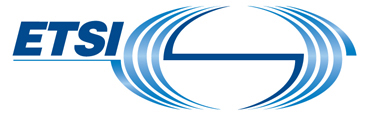 STF 487 -  Final Report for ETSISTF 487 -  Final Report for ETSISTF 487 -  Final Report for ETSISTF 487 -  Final Report for ETSIFinal ReportFinal ReportAuthor: Mr. Bogdan Stanca-KapostaDate: 02/09/2015 Version0.0.1Doc page 1 of 10page 1 of 10STF487STF leaderBogdan Stanca-KapostaTB/WGMTSTB responsibleStephan SchulzSTF AssistantElodie RouverouxSTF title:Extension of Conformance tests for TTCN-3 tools 2015MilestoneBStatusCovers the period until (cut-off date)31/10/2015MilestoneBTemplateCovers the period until (cut-off date)31/10/2015ObjectiveFinal Report and final draft deliverables approved by MTS#66 (date tbd in October 2015). TC MTS will review the draft during the plenary and may request changes, before proceeding to an approval by Remote Consensus. The milestone will be achieved when the Final Report will be approved by TC MTS and the final draft deliverables accepted by the ETSI Secretariat for publication.Final Report and final draft deliverables approved by MTS#66 (date tbd in October 2015). TC MTS will review the draft during the plenary and may request changes, before proceeding to an approval by Remote Consensus. The milestone will be achieved when the Final Report will be approved by TC MTS and the final draft deliverables accepted by the ETSI Secretariat for publication.Final Report and final draft deliverables approved by MTS#66 (date tbd in October 2015). TC MTS will review the draft during the plenary and may request changes, before proceeding to an approval by Remote Consensus. The milestone will be achieved when the Final Report will be approved by TC MTS and the final draft deliverables accepted by the ETSI Secretariat for publication.Final Report and final draft deliverables approved by MTS#66 (date tbd in October 2015). TC MTS will review the draft during the plenary and may request changes, before proceeding to an approval by Remote Consensus. The milestone will be achieved when the Final Report will be approved by TC MTS and the final draft deliverables accepted by the ETSI Secretariat for publication.Final Report and final draft deliverables approved by MTS#66 (date tbd in October 2015). TC MTS will review the draft during the plenary and may request changes, before proceeding to an approval by Remote Consensus. The milestone will be achieved when the Final Report will be approved by TC MTS and the final draft deliverables accepted by the ETSI Secretariat for publication.AchievedYesStandard documents and ATS uploaded to the ETSI server as MTS#66 contributions: 6 files Part1&9 ICS,TS,ATS MTS(15)065_029 until MTS(15)065_034Standard documents and ATS uploaded to the ETSI server as MTS#66 contributions: 6 files Part1&9 ICS,TS,ATS MTS(15)065_029 until MTS(15)065_034Standard documents and ATS uploaded to the ETSI server as MTS#66 contributions: 6 files Part1&9 ICS,TS,ATS MTS(15)065_029 until MTS(15)065_034Standard documents and ATS uploaded to the ETSI server as MTS#66 contributions: 6 files Part1&9 ICS,TS,ATS MTS(15)065_029 until MTS(15)065_034RemarksTemplateDraft reportETSI approvalSent to ECEC approval02/09/201529/09/2015Deliverable: Work Item / Number RTS/MTS-102950-1ed151T3Conf - TS 102 950-1 ed151RTS/MTS-102950-2ed151T3Conf - TS 102 950-2 ed151RTS/MTS-102950-3ed151T3Conf - TS 102 950-3 ed151Current status: Final draft for approvalWorking title TTCN-3 tool conformanceAchieved dateCreation of WI by WG/TB2014-10-08TB adoption of WI2014-10-17Start of work2015-02-09Early draftStable draft2015-06-08Final draft for approval2015-09-29TB approvalDraft receipt by ETSI SecretariatPublicationDeliverable: Work Item / NumberRTS/MTS-103253ed121 - TS 103 253 ed121RTS/MTS-103254ed121 - TS 103 254 ed121RTS/MTS-103255ed121 - TS 103 255 ed121Current status: Final draft for approvalWorking title TTCN-3 tool conformance in using XML SchemaAchieved dateCreation of WI by WG/TB2014-09-29TB adoption of WI2014-10-20Start of work2015-02-09Early draftStable draft2015-06-08Final draft for approval2015-09-29TB approvalDraft receipt by ETSI SecretariatPublicationEC/EFTA contribution (funded)EC/EFTA contribution (funded)EC/EFTA contribution (funded)EC/EFTA contribution (funded)EC/EFTA contribution (funded)EC/EFTA contribution (funded)EC/EFTA contribution (funded)EC/EFTA contribution (funded)ManpowerManpowerManpowerTravelSubc.OtherTotalDaysRateEUREUREUREUREURTotal fundedEC/EFTA contribution (spent)EC/EFTA contribution (spent)EC/EFTA contribution (spent)EC/EFTA contribution (spent)EC/EFTA contribution (spent)EC/EFTA contribution (spent)EC/EFTA contribution (spent)EC/EFTA contribution (spent)ManpowerManpowerManpowerTravelSubc.OtherTotalDaysRateEUREUREUREUREURTotal spentBalanceETSI contribution (equivalent amount)ETSI contribution (equivalent amount)ETSI contribution (equivalent amount)ETSI contribution (equivalent amount)ETSI contribution (equivalent amount)In-kindDaysRateEURNotesRequiredAchievedDelegates participationExperts’ voluntary workExclusive voluntary work (no remunerated contract)Eligible IK contribution% AchievedAdditional voluntary work DaysRateEURNotesExpertsOther experts, exceeding remunerated contractCTITotal voluntary workCompany / ETSI MemberExpertWork daysRateCost(EUR)TotalCTI contributionExpertWork daysRateCost(EUR)ETSITotalCompany / ETSI MemberExpertWork daysEquiv. rateEquiv. amount(EUR)TotalCTI contributionExpertWork daysEquiv. rateEquiv. amount(EUR)TotalExpertEventPlaceDatefromDur. daysCost(EUR)NotesTotal